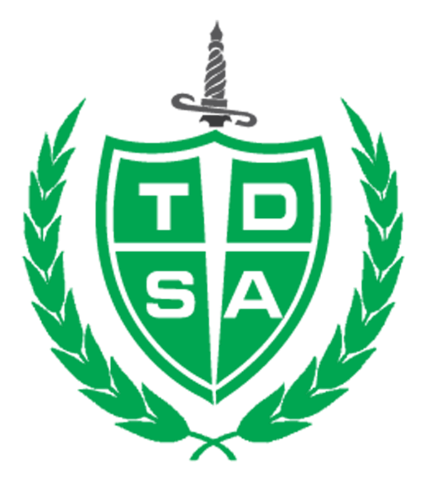 ** Please note that no agenda for the Winter Semi-Annual General Meeting was included or provided for this document. Wednesday, June 15, 201110am-1pmAgendaI. Call to orderII. Call for new businessIII. Approval of the agendaIV. Declaration of Conflict of InterestV. Approvals:a. Budgetb. HR Policyc. Space Agreementd. Equipment Removal PolicyVI. Information/Discussions:a. Website- purchasing tosa.cab. Referendum – Athletics levyc. Start up of merchandise salesd. Board purchasing TOSA sweaterse. Froshfestf. Establishment of TOSA Bursaryg. Financial UpdateVII. Next MeetingVIII. Upcoming Datesa. NSO Days Thursday June 30th from 8:00am – 1:30pmb. Frostfest Tuesday Sept 6th and Wed Sept 7thWednesday, August 31, 201111:00am to 3:00 pmRoom 127AgendaI. Call to orderII. Call for new businessIII. Approval of the agendaIV. Approval of Meeting Minutes from July 20, 2011V. Approval of Online Meeting MinutesVI. Executive UpdatesVII. Declaration of Conflict of InterestVIII. Approvals:a. Budget Revisionb. Executive Planc. HR Policy Revisiond. Minute Taker Motione. TC3 Sponsorship Proposalf. Clubs Policy Revisionsg. Bylaw XIII.1.1h. Bylaw XII.4.1i. Bylaw IX.1.4.1j. Bylaw IX.1.5.1k. Club Application Motionl. Club Executive Agreement Motionm. Club Event Application Motionn. Club Event Application MotionIX. Information/Discussions:a. Standing Committeesb. Referendum (Athletics and President’s Membership Standing)c. Clothing Pricesd. Facebook Advertisinge. Froshfestf. Establishment of TOSA Awardg. Financial UpdateX. Next MeetingXI. Upcoming Datesa. Frostfestb. Campus Interceptc. Funny Money Financial Tourd. Shoreline Clean-upFriday September 30, 2011Room TBDAgendaI. Call to orderII. Call for new businessIII. Approval of the agendaIV. Approval of Meeting Minutes from Aug 31, 2011V. Executive UpdatesVI. Declaration of Conflict of InterestVII. Approvals:a. Budgetb. Club Policy OP # 1Oc. Club Policy OP # 1Ed. Club Policy OP # 1Ge. Club Policy OP # 1Mf. Club Policy OP # 1Bg. Trent Women’s Support GroupVIII. Information/Discussions:a. Electionsb. Referendumc. AGMIX. Next MeetingX. Upcoming Datesa. Electionsb. ReferendumFriday October 14, 2011No agenda available or providedFriday November 18, 20119:00 am Room 126AgendaI. Call to orderII. Call for new businessIII. Approval of the agendaIV. Approval of Meeting Minutes from Oct 14, 2011V. Executive UpdatesVI. Declaration of Conflict of InterestVII. Approvals:a. By-Election Ratificationb. SCC Club Budgets RecommendationVIII. Information/Discussions:a. OUSA Conferenceb. Blue Chair Campaignc. Corporation Auditd. Political Science Movie Daye. Financial UpdateIX. Next MeetingX. Upcoming Datesa. Faculty and Student Mixer/Christmas/Holiday Eventb. Exam Time Stress Relieverc. BoD Holiday Meetingd. Next MeetingFriday, December 16, 20118:00am to 12:00 pmRoom 127AgendaI. Call to orderII. Call for new businessIII. Approval of the agendaIV. Approval of Meeting Minutes from Nov 18, 2011V. Approval of Online Meeting MinutesVI. Executive UpdatesVII. Declaration of Conflict of InterestVIII. Approvals:a. Space Agreementb. Holiday Shut Down Hoursc. TOCO Special Event ProposalIX. Information/Discussions:a. TCSA/ Franklin Visitb. Financial UpdateX. Next MeetingXI. Upcoming DatesFriday, January 20, 20128:00am to 12:00 pmRoom 127AgendaI. Call to orderII. Call for new businessIII. Approval of the agendaIV. Approval of Meeting Minutes from Dec 9, 2011V. Executive UpdatesVI. Declaration of Conflict of InterestVII. Approvals:a. Black History Event Fundingb. Anthropology League of Trentc. Preliminary BudgetVIII. Information/Discussions:a. Trent’s Academic Plan (What it means for Oshawa and how we can affectpositive change)b. Promotional Chequec. Referendum/election/spring general meeting datesd. 2012/2013 Director Teame. Belated Holiday Dinnerf. Agreement with Student Affairs regarding levy overheadIX. Next MeetingX. Upcoming DatesFriday January 23, 2012Time TBDRoom 126AgendaI. Call to OrderII. Approve Feb 17, 2012 Meeting MinutesIII. Call for New BusinessIV. Approval of the AgendaV. Declaration of Conflict of InterestVI. Executive UpdateVII. Approvals:a. Green Clubb. Election ResultsVIII. Information/Discussions:IX. Updates:a. Financial UpdateX. Upcoming dates:Wednesday, February 8, 2012- Semi Annual General Meeting5:00 pmRoom 116AgendaI. Call to orderII. Call for new businessIII. Approval of the agendaIV. Receive Reports from DirectorsV. Approve By-Law AmendmentsVI. TOSA’s Response to Trent’s Academic PlanVII. Questions from the MembershipFriday February 17, 20129:30 am – 12:00 pmRoom 126AgendaI. Call to OrderII. Approve Jan 20, 2012 Meeting MinutesIII. Call for New BusinessIV. Approval of the AgendaV. Declaration of Conflict of InterestVI. Executive UpdateVII. Approvals:a. Financial Auditb. TMSC Clubc. Trent Green Party Clubd. Trent Oshawa History ClubVIII. Information/Discussions:a. Semi-Formalb.IX. Updates:a. Financial UpdateX. Upcoming datesa. ElectionsFriday, April 13, 20129:00am to 12:00 pmRoom 127AgendaI. Call to orderII. Call for new businessIII. Approval of the agendaIV. Approval of Meeting Minutes from March 23, 2012V. Approval of March 30, 2012 Emergency Meeting MinutesVI. Executive UpdatesVII. Declaration of Conflict of InterestVIII. Approvals:a. OUSAb. Durham College Wellness Agreementc. Final BudgetIX. Information/Discussions:a. Financial Updateb. Office Manager Job Descriptionc. Year End Appreciationd. Jays GameX. Upcoming Dates